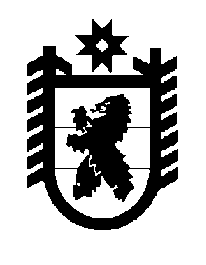 Российская Федерация Республика Карелия    ПРАВИТЕЛЬСТВО РЕСПУБЛИКИ КАРЕЛИЯРАСПОРЯЖЕНИЕот  12 декабря 2016 года № 936р-Пг. Петрозаводск 1. Образовать комиссию по подготовке и проведению на территории Республики Карелия инвентаризации земель сельскохозяйственного назначения (далее – комиссия) в следующем составе:	2. Организационное обеспечение деятельности комиссии возложить на Государственный комитет Республики Карелия по управлению государственным имуществом и организации закупок.           Глава Республики Карелия                                                                  А.П. ХудилайненСавельев Ю.В.–заместитель Премьер-министра Правительства Республики Карелия, председатель комиссииШадрин Г.С.–директор государственного казенного учреждения Республики Карелия «Управление земельными ресурсами», заместитель председателя комиссииВолова Л.В.–начальник отдела Государственного комитета Республики Карелия по управлению государственным имуществом и организации закупок, секретарь комиссии        Члены комиссии:        Члены комиссии:        Члены комиссии:Гольд Р.М.–заместитель директора федерального государственного бюджетного учреждения «Управление мелиорации земель и сельскохозяйственного водоснабжения по Республике Карелия» (по согласованию)Марков А.В.–заместитель директора – главный технолог филиала федерального государственного бюджетного учреждения «Федеральная кадастровая палата Федеральной службы государственной регистрации, кадастра и картографии» по Республике Карелия (по согласованию)Свидская Я.С.–заместитель руководителя Управления Федеральной службы государственной регистрации, кадастра 
и картографии по Республике Карелия 
(по согласованию)Телицын В.Л.–Министр сельского, рыбного и охотничьего хозяйства Республики Карелия. 